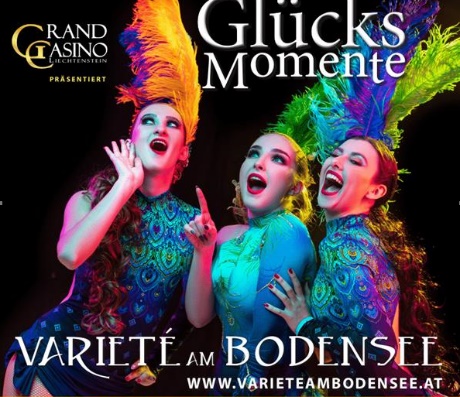 RESERVIERUNGSFORMULAR
bitte in Blockschrift ausfüllenMitgliedsdaten/-nummer:       	Datum:        Teilnehmer:		Teilnehmer gesamt:          Anmerkung:Sonderpreis für die Veranstaltung € 110,-- (statt € 120,-)
Mitglieder des FKV younion _ Vorarlberg erhalten 
einen Kostenzuschuss in Höhe von € 25,--.darüber hinaus gewähren einzelne Regionalgruppen 
noch einen zusätzlichen Kostenbeitrag von € 10,--.der maximale Kostenbeitrag beträgt € 35,--Aufgrund deiner Anmeldung werden wir dir, unter Berücksichtigung der Kostenbeiträge/-zuschüsse, die Rechnung für alle Buchungen zukommen lassen.Erst durch die Überweisung des Betrages wird die Buchung fixiert!

Unsere Vereinsstatuten findest du unter nachstehendem Link: 
https://www.younion-vorarlberg.at/freizeit-und-kulturverein/allgemeine-informationen-1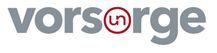 Wir empfehlen unseren Mitgliedern den Abschluss derVORSORGE Reisestorno-Versicherung.
Diese gilt ein ganzes Jahr und deckt neben den Stornokostenfür Urlaube auch jene von Veranstaltungen/Seminaren usw ab.Alle Details unter diesem LINK:https://www.younion-vorarlberg.at/leistungen-fuer-dich/vorsorge/jahres-reiseversicherungenFreizeit- und Kulturverein 
der younion-VorarlbergPoststraße 2/3. Stock
6850  DornbirnFamiliennameVornameStraßePLZ / OrtTelefon privat / BüroE-Mail-Adresse:FamiliennameVorname:Vorname:AlterDurch die Inanspruchnahme von Leistungen des Freizeit- und Kulturvereines younion_Vorarlberg - bewirbt sich das unterzeichnende Gewerkschaftsmitglied gleichzeitig um die Aufnahme in den Freizeit- 
und KulturvereinDurch die Inanspruchnahme von Leistungen des Freizeit- und Kulturvereines younion_Vorarlberg - bewirbt sich das unterzeichnende Gewerkschaftsmitglied gleichzeitig um die Aufnahme in den Freizeit- 
und Kulturverein…………………..…………………………….
Unterschrift…………………..…………………………….
Unterschrift